География участников                  г. Верхотурье          г. Карпинск          г. Краснотурьинск          с. Романово          г. Североуральск          г. Серов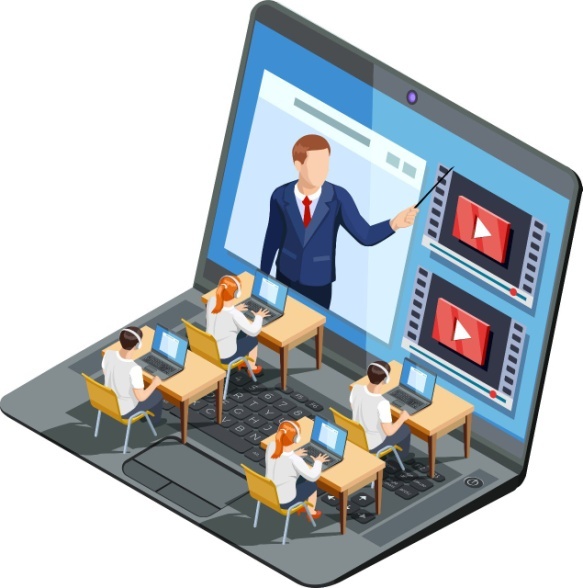 Контактный телефон:8 952 742 4049Адрес эл.почты:  sarapular@mail.ru Государственное бюджетное общеобразовательное учреждение Свердловской  области «Карпинская  школа-интернат, реализующая адаптированные основные  общеобразовательные программы» Методическое объединениеспециальных (коррекционных) школ Северного Управленческого округа«Дистанционное обучение: приемы и методы организации логопедических онлайн занятий»Цель:  повышение    уровня   знаний   и   навыков,    профессиональной             компетентности, распространение опыта работы в области              применения  способов  организации   коррекционного  процесса,             основанных   на  использовании современных информационных             и      телекоммуникационных       технологий,        позволяющих             осуществлять обучение на расстоянии без непосредственного             контакта между педагогом и ребенком.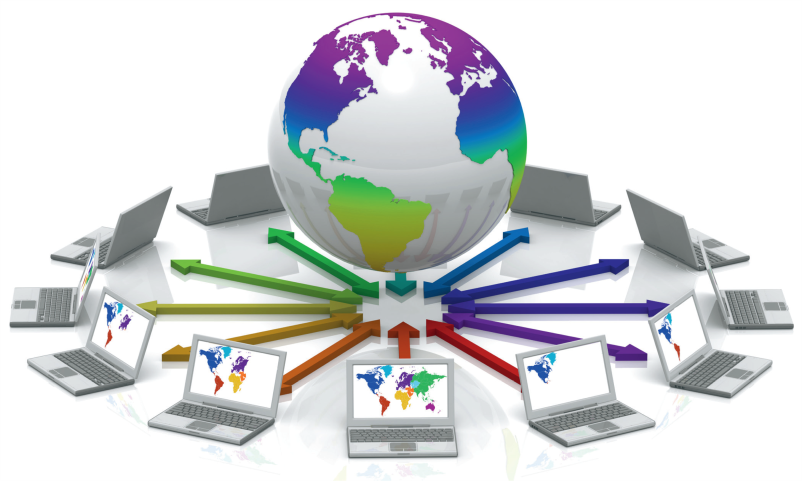 06 ноября  2020ПРОГРАММА ОМО № 1    9.00 – 9.30 – Регистрация участников      9.30   –   Начало заседания          ОРГАНИЗАЦИОННЫЙ  МОМЕНТ                                  Л.Н. Воинкова Мессенджеры  WhatsApp  и  Skaype, платформа  Zoom в работе учителя-логопеда.Л. Н. Воинкова        2. Дистанционное   обучение (1-ый  год):   логопедические           онлайн       занятия     по     формированию        лексико-           грамматических       категорий      у     детей     старшего           дошкольного   возраста   с   ОНР.А. В. Юшкова                                                                     3. Дистанционное      обучение  (2-ой   год):    занятия     по          обучению    грамоте  –  знакомство   с   буквами,  чтение           послоговое,  слитное,  печатание  слов  и  предложений.Л. К. Богданова                                                                      12.30 – 13.00  – Разное.                                     Подведение  итогов  работы.                                       Обратная связь.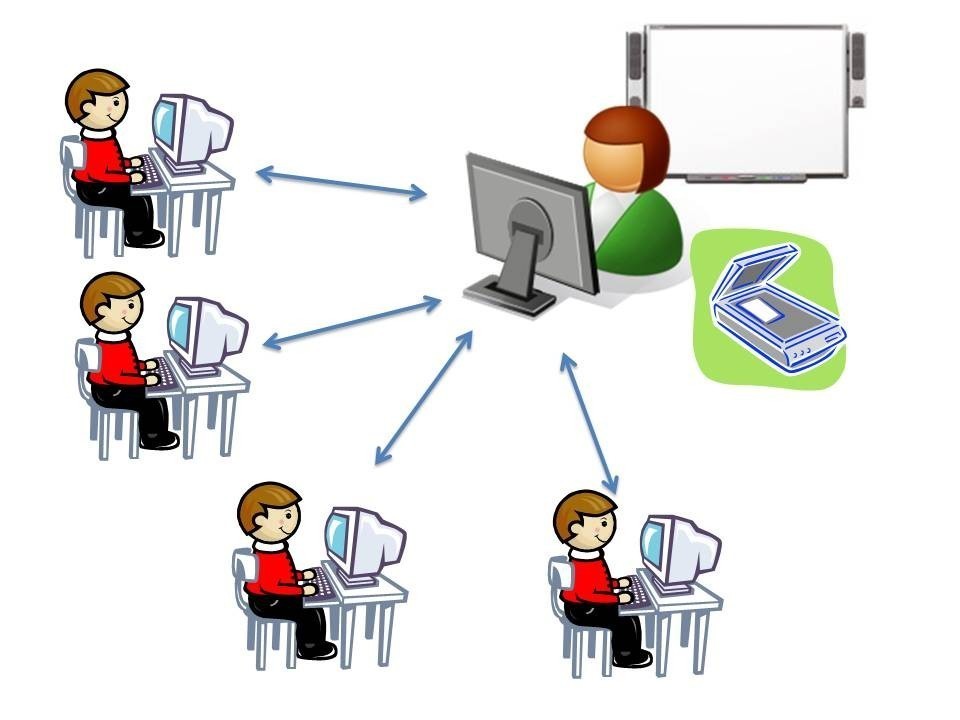 